Actividades SugeridasOBJETIVO DE APRENDIZAJE OA_21DESCRIPCIÓN DE LA ACTIVIDADESDemostrar que comprenden el perímetro de una figura regular e irregular: › midiendo y registrando el perímetro de figuras del entorno en el contexto de la resolución de problemas › determinando el perímetro de un cuadrado y un rectángulo7.Comparan los perímetros de dos figuras para resolver el siguiente problema: (Artes Visuales)RLa señora Soto quiere ponerle una reja a una huerta que piensa hacer. ¿Cuál forma le recomendaría usted, si ella quiere hacer la reja más corta para no gastar mucho dinero?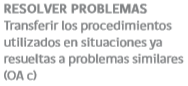 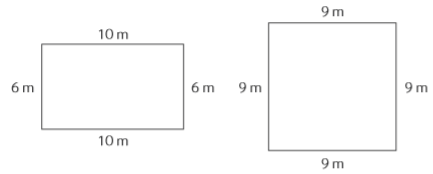 